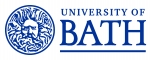 Job Description Person SpecificationCode: A/F – Application form, I/T – Interview/Test, R - ReferencesJob title:Programme Lead: Strength and ConditioningDepartment/School:Department of Sports Development & RecreationGrade:Grade 6Location:University of Bath, Claverton Down CampusJob purposeYou will be expected to work as both an applied and teaching specialist in the area of Strength & Conditioning, and will be responsible for developing and delivering educational programmes, a mentoring programme for student coaches and applied services. Dependent upon qualifications, you will also support educational delivery in other disciplines, such as Sports Massage and Health and Fitness. Broadly, you will contribute to the Strength and Conditioning expertise in the centre, but your focus and passion will predominantly be on the delivery of specialised courses and associated educational programmes – these will include vocational, distance learning courses and an undergraduate unit.  The role also allows for the design, development and delivery of additional CPD programmes, dependent upon qualifications and experience, in the field of Strength & Conditioning and associated areas of expertise.Source and nature of management provided Line manager: Senior Manager – Training and Development Career and Professional Development ActivitiesWider remit within University setting:To contribute to the teaching and development of vocational programmes, and specialist workshops. To engage in knowledge transfer, continuous professional development, consultancy and other forms of external engagement, as appropriate.Special conditions Please note the job may involve regular work in the evenings, weekends and during holiday vacations. The candidate will be required to work at least 1 evening a week and at least 2 weekends a month.You will be required to work directly with athletes / students (through workshop delivery, 1:1s, open days), which may involve evening and weekend delivery.Main duties and responsibilities Main duties and responsibilities 1Leading the programme design and delivery of the Strength and Conditioning Education Programme (SCEP) and related courses within the Team Bath Training and Development curriculum, including BWLA.  Teaching duties will include the following:Management of distance learning materials and products production of schemes of work, unit outlines, and any other unit planning requirements of the awarding bodylesson planning and evaluation, the production of resources, the organisation of guest lecturerssetting and marking of examinations and courseworkDelivery of courses at weekends, evenings and/or part of an Easter and/or Summer School programme.You will work directly with:- Programme Manager: to support effective administration, recruitment and development of the programmes- other Full time and Part time Tutors2 Delivery of the Sport and Exercise Science undergraduate ‘Introduction to Strength and Conditioning’ unit.Duties will include:Prepare and deliver lectures, tutorials, seminars and practicals, with associated marking, within an existing course framework.  Includes preparing teaching materials, communicating subject matter and encouraging debate to develop rational thinking.Participate in the review of the undergraduate unitTake responsibility for assessment of coursework, including marking and providing written/oral feedback Carry out course evaluation including facilitating student feedback, reflecting on own teaching design and delivery and implementing ideas for improving own performance.Management, administrative and pastoral care duties, including attending meetings, unit and programme boards, and report writingThe introduction of innovative features to the teaching programme e.g. e-learning, written content, new qualification materials for blended, distance and open learning formats.3Working as applied specialist to deliver S&C to BUCS teams and student sports clubs, supporting the development of a positive student experience and programme of education and performance; this will form a variable proportion of your workload dependent on requirements and teaching load, and will be under the direction and supervision of the Lead S&C coach.This will include delivery as part of the SCEP Student Trainer programme and additional courses and educational programmes to enhance opportunities and experience of University of Bath students in the field of S&C 4Assist the Team Bath Training and Development Programme Leaders by complying with all internal University and external awarding body quality assurance procedures for Team Bath Training and Development curriculum. 5Work with the Programme Manager in course management responsibilities. These include: - recruitment, admissions, student advice and guidance - further contribute to recruitment through University Open Days, Fresher’s week activities, Sports Fair, etc- quality assurance, assessment and internal verification- programme planning, unit/course reviews and maintenance of unit files- annual monitoring reports- contributing to course team meetings, taking part in teaching team activities; Quality Committees, Teaching team meetings, external verifier visits, and other teaching inspections6Engage in developmental activities which are either driven by widening participation, income generation and / or profile / reputational. Such as:- delivery of services to the student sports clubs and the Sports Association- provide support to students and staff programmes- lead in development of social media content in subject expertise7You will from time to time be required to undertake other duties of a similar nature as reasonably required by your line manager. Dependent on qualifications and experience these may include:Attendance at recruitment events, University and department open daysPreparation and delivery of workshops and/or short courses on a defined, specific and specialist subject. This would include preparing teaching materials, communicating subject matter and encouraging debate to develop rational thinking.Mentoring, tutoring and associated communication with students / athletes.CriteriaEssentialDesirableAssessed byAssessed byAssessed byA/FI/TRQualificationsA sports related qualification at degree level.A sports related qualification at postgraduate level.Strength and Conditioning industry accreditation - UKSCA (ASCC)Relevant subject specific evidence of CPD and up to date expertise in Strength and ConditioningVocational qualifications which would support areas of delivery, in particular GP / Exercise Referral, NASM, BASES and L4 REPS awardsTeaching qualification (or willingness to work towards)Assessor Awards (or willingness to work towards)IV Awards (or willingness to work towards)Experience/KnowledgeTeaching/ instructing experience in FE and HE sector on sports related programmeExperience of working with athletes in a pastoral, HE or coaching setting and of delivering educational services and CPDAn in depth understanding of elite sport - including athletes, environments, support, coaching – in relation to strength and conditioningTeaching and delivering commercially viable workshops, presentations, or short courses.Course management within any educational setting, to include planning, quality assurance procedures and  pastoral careExperience of developing new courses, and writing submission documents / teaching material.A good understanding of how UK Higher Education establishments operateExperience as a sports performer.Experience of working with athletes in a pastoral, teaching or coaching setting, and sensitivity to the flexible learning needs of athletes Experience in the provision of applied services in Strength and ConditioningSkillsAn understanding of the principles of effective planning and time managementPlan and prioritise own workload to maximise achievementWell-developed interpersonal skills An ability to work as part of small teams and enthuse other staff.Demonstrable ability to work with a number of organisations, and balance competing demands.AttributesAct as a good role modelAbility to work as part of a teamEnthusiasm and self-motivationAbility to exercise initiative and be proactive